Неделя № 29с 30.03.2020 – 03.04.2020 г.Тема недели «Телевидение»Цель: познакомить детей с телевидением, с профессиями  взрослых работающих в этой сфере (редактор, комментатор, оператор, диктор и т.д.). Предложить детям самим стать телевизионным корреспондентом  и придумать, например, выпуск новостей из дома. Предложить детям рассказать о любимых программах. Прочитать стихотворение Р. Стефа «Баллада о ТВ», после прочтения обсудить с детьми, нужно ли смотреть по телевизору все подряд? Предложить снять мини-передачу «Очумелые ручки» - придумать или преобразовать предмет, например картонную коробку. Предложить детям совместно с родителями снять домашний мини-фильм, тематика может быть разной («В мире животных», «Спокойной ночи малыши», Интеллектуальная игра «Что? Где? Когда?» и др.)30.03.2020 Утренняя зарядкаhttps://www.youtube.com/watch?v=lrSyOiae2u8ОД  Познавательное развитие Тема : «Телевидение»Роман Сеф «Баллада о ТВ» (отрывок)…И вот уже Сережа НЕ ходит на обед, И вот уже Сережа НЕ видит белый свет. Сидит у телевизора И смотрит всѐ подряд: И «Сельский час», И «Новости», И передачу «Взгляд». Летят, летят Мгновения За днями дни идут, И вот друзья Сережины Кончают институт. Кто стал известным летчиком, А кто – зубным врачом, Лишь Иванов Сережа Остался ни при чем. Сидит у телевизора Угрюмый старый дед… Быть может это – сказка, А может быть, и НЕТ.Спросите у детей, что значит «Иванов Сережа остался ни при чем»? (т.е. не смог стать летчиком, врачом, потому-то просидел у телевизора).Ознакомительная презентация -  «Телевидение»Чудеса по вечерамон показывает нам,На его, друзья, экрането моря шумят в тумане,То плоды качает сад,есть программы для ребят.- Что такое телевизор? (ответы детей)Телевизор – это особый прибор для передачи на расстоянии озвученного изображения.«теле»-далеко, «визо»-смотрю.- А кто знает, когда появился первый телевизор?- Откуда появляется изображение?- Люди каких профессий работают на телевидении?Чтобы ответить на эти вопросы посмотрите презентациюhttps://1c3570e7-b414-492e-9d6f-ae6f819f08dd.filesusr.com/ugd/f651db_4a5096abc67c4931841725aefc7a1311.pptx?dn=%D0%A2%D0%B5%D0%BC%D0%B0%2029%20%D0%A2%D0%B5%D0%BB%D0%B5%D0%B2%D0%B8%D0%B4%D0%B5%D0%BD%D0%B8%D0%B5.pptxОД  Физическое развитиеhttp://dou8.edu-nv.ru/svedeniya-ob-obrazovatelnoj-organizatsii/938-dokumenty/6328-stranichka-instruktora-po-sportuОД   РисованиеТема: «Рыбки в озере»Задачи: Продолжать учить детей самостоятельно и творчески отражать свои представления о природе разными изобразительными средствами. Вызвать интерес к изображению рыбок в озере комбинированной техникой декоративного рисования (отпечатки ватными палочками). Развивать графические навыки и способности к формообразованию. Воспитывать эстетическое отношение к природе.Материалы: листы бумаги голубого цвета, гуашевые краски, кисточки, ватные палочки, баночки с водой, салфетки, подставки для кисточек.Мы с вами сегодня нарисуем ажурных рыбок. Мы с вами заранее вырезали и наклеили туловище рыбок. Чешую,плавники и хвост мы будем рисовать по своему желанию: кисточкой нанесем узор приемами приманиванием, волнистой линией, ватной палочкой изобразим пятнышки.На дне озера нарисуем песок, камешки и ракушки; водоросли можно нарисовать обычными и волнистыми линиями.Дети выбирают материалы и инструменты по желанию и приступают к выполнению задания.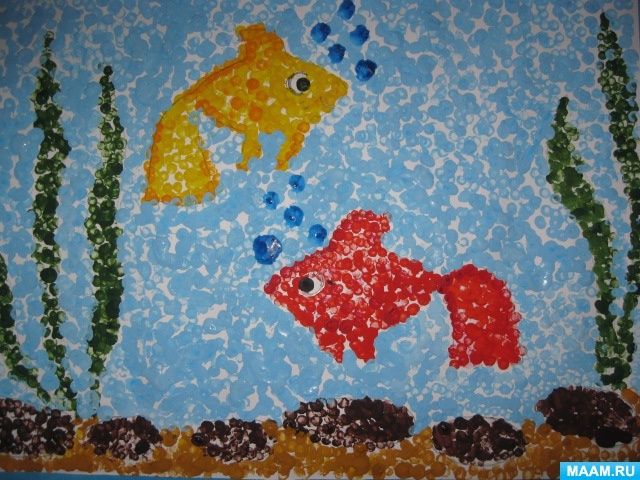 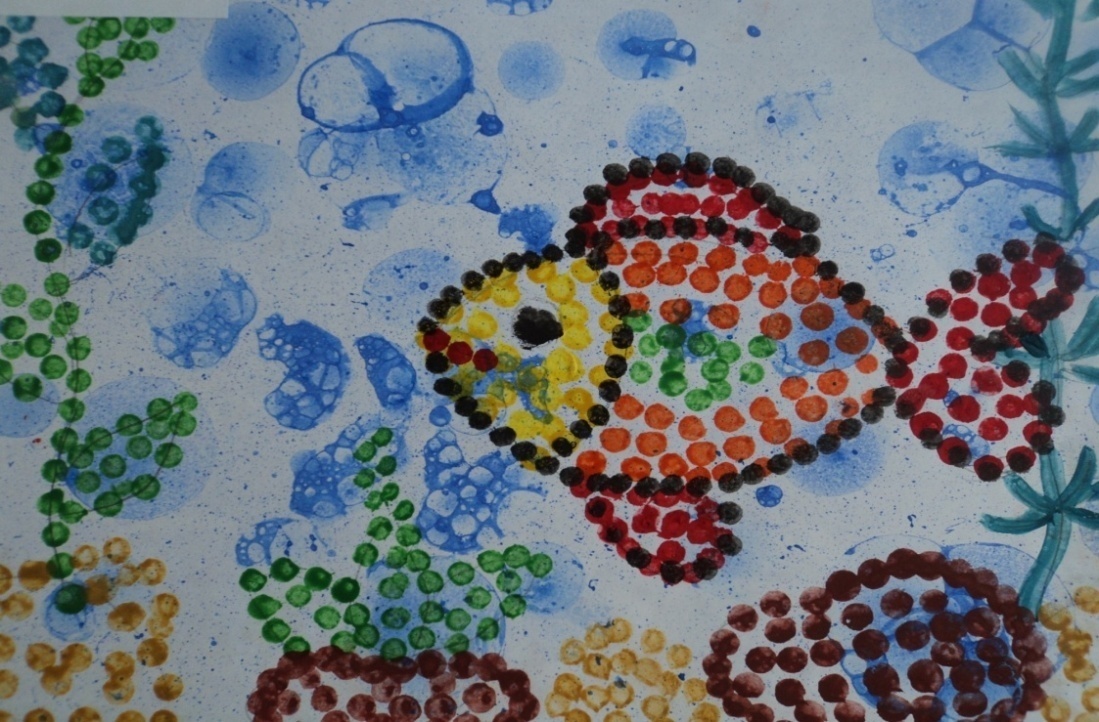 Ознакомление с художественной литературойЧтение 1-й главы из книги А. Линдгрен « Карлсон, который живет на крыше, опять прилетел»https://vseskazki.su/astrid-lindgren/karlson-kotoryj-zhivjot-na-kryshe-opyat-priletel.html